Communion Hymn       “Jesus.My Lord,My Gofd, My All” 1 Jesus, my Lord, my God, my All,How can I love thee as I ought?And how revere this wondrous gift,So far surpassing hope or thought?Sweet Sacrament, we thee adore;Oh, make us love thee more and more.Oh, make us love thee more and more.2 Had I but Mary's sinless heartTo love thee with, my dearest King,Oh, with what bursts of fervant praiseThy goodness, Jesus, would I sing.Sweet Sacrament, we thee adore;Oh, make us love thee more and more.Oh, make us love thee more and more.3 Thy Body, Soul, and Godhead, all,O mystery of love divine.I cannot compass all I have,For all thou hast and art are mine.Sweet Sacrament, we thee adore;Oh, make us love thee more and more.Oh, make us love thee more and more                    RECESSIONAL HYMN“Holy God, We Praise thy Name”       #775 WORD &SONG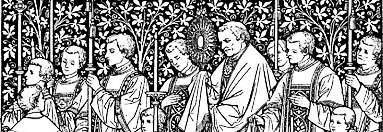 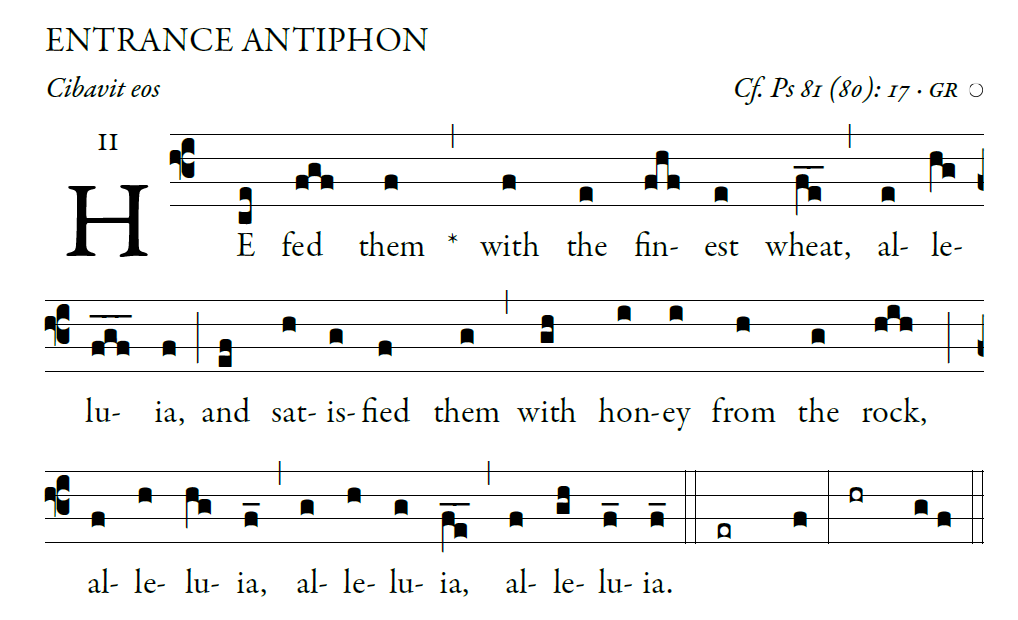                                                                                                    ©Illuminare Publications.com Sing joyfully to God our strength, shout in triumph to the God of Jacob. Raise a song and sound the timbrel, the sweet-sounding harp and the lute; Blow the trumpet at the new moon, when the moon is full, on our feast.For this is a statute in Israel, a command of the God of Jacob.  I am the LORD your God, who brought you up from the land of Egypt. Open wide your mouth, and I will fill it.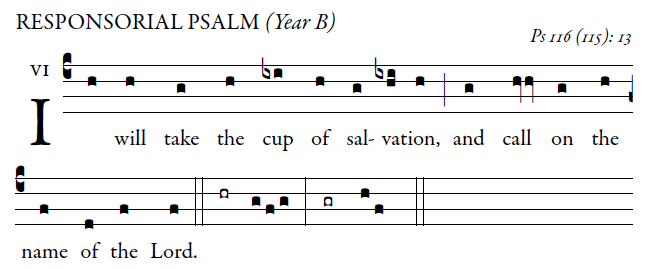 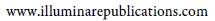  1. How can I repay the Lord for all his goodness to me?The cup of salvation I will raise; I will call on the name of the Lord.2. How precious in the eyes of the Lord is the death of his faithful.the son of your handmaid; you have loosened my bonds.3. A thanksgiving sacrifice I make; I will call on the name of the Lord.My vows to the lord I will fulfill. before all his people, ALLELUIA.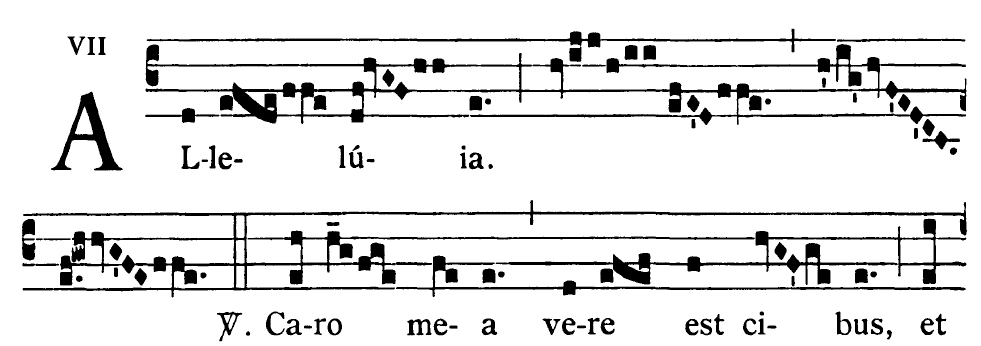 OFFERTORY HYMN                    “O FOOD TO PILGRIMS GIVEN”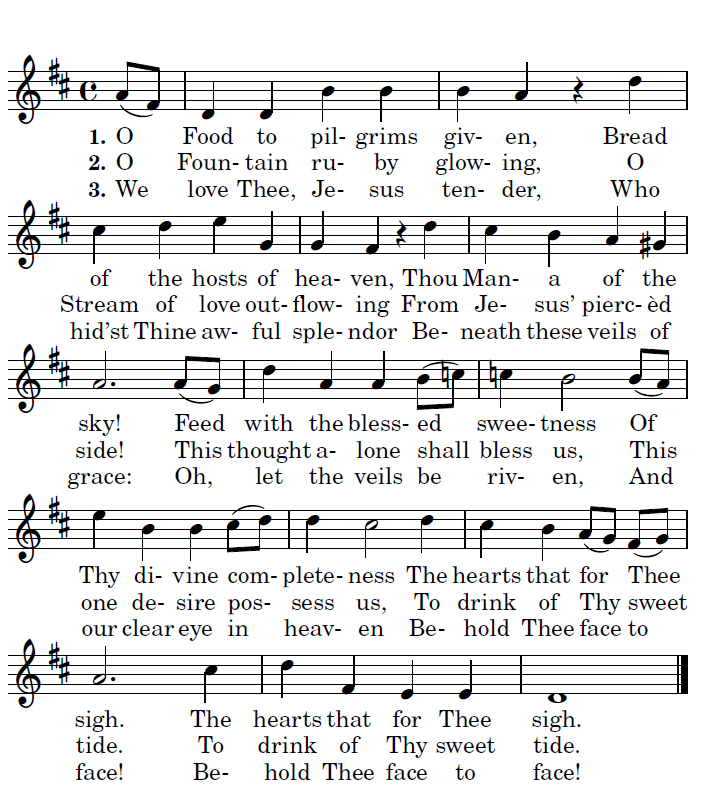 